BEFORE THE FLORIDA PUBLIC SERVICE COMMISSIONThe following Commissioners participated in the disposition of this matter:GARY F. CLARK, ChairmanART GRAHAMJULIE I. BROWNDONALD J. POLMANNANDREW GILES FAYTARIFF ORDERBY THE COMMISSION:Background		On September 3, 2020, Florida Public Utilities Company (FPUC), Florida Public Utilities Company-Fort Meade (Fort Meade), and Florida Division of Chesapeake Utilities Corporation (Chesapeake), collectively the companies, filed a joint petition for approval of their gas reliability infrastructure program (GRIP or program) cost recovery factors for the period January through December 2021. The GRIP for FPUC and Chesapeake was first approved in Order No. PSC-12-0490-TRF-GU (2012 order) to recover the cost of accelerating the replacement of cast iron and bare steel distribution mains and services, including a return on investment, through a surcharge on customers’ bills. Fort Meade’s GRIP was originally approved in Order No. PSC-15-0578-TRF-GU, and allowed Fort Meade to file its annual petition for GRIP factors concurrently with FPUC and Chesapeake. The current GRIP charges for January through December 2020 were approved in Order No. PSC-2019-0502-TRF-GU.	In a September 17, 2020 email, the companies waived the 60-day file and suspend provision of Section 366.06(3), Florida Statutes (F.S.). On October 21, 2020, Commission staff issued a data request to the companies, for which the companies filed responses on October 30, 2020. The proposed tariff sheets are contained in Attachment B (FPUC), Attachment C (Chesapeake), and Attachment D (Fort Meade). We have jurisdiction over this matter pursuant to Sections 366.03, 366.04, 366.05, and 366.06, F.S.DecisionThe GRIP surcharges have been in place since January 2013 for FPUC and Chesapeake, while Fort Meade’s surcharges were first implemented in January 2017. In response to Commission staff’s data request, the companies stated that replacement projects in Lake Worth, West Palm Beach, Palm Beach, Winter Haven, and Lake Wales were completed in 2020. Additional replacement projects in Lake Worth, Palm Beach, West Palm Beach, Lantana, Lake Alfred, Haines City, and Plant City were projected to continue into 2021. Attachment A provides an update of mains and services replaced and replacement forecasts. The companies stated that they prioritize the potential replacement projects focusing on areas of high consequence and areas more susceptible to corrosion.FPUC’s True-ups by Year	FPUC’s calculation for the 2021 GRIP revenue requirement and surcharges includes a final true-up for 2019, an actual/estimated true-up for 2020, and projected costs for 2021. FPUC was authorized to recover $747,727 of annual GRIP expenses in base rates; therefore, the $747,727 is excluded from the GRIP surcharge calculation.Final True-up for 2019	FPUC stated that the revenues collected through the GRIP surcharges for 2019 were $9,210,533, compared to a revenue requirement of $9,820,941, resulting in an under-recovery of $610,408. The 2018 over-recovery of $2,616,870, the 2019 under-recovery of $610,408, and interest of $59,250 associated with any over- and under-recoveries results in a final 2019 over-recovery of $2,065,712.Actual/Estimated 2020 True-ups	FPUC provided actual revenues for January through July 2020 and estimated revenues for August through December 2020, totaling $9,184,211, compared to an actual/estimated revenue requirement for 2020 of $10,931,270, resulting in an under-recovery of $1,747,059. The 2019 over-recovery of $2,065,712, the 2020 under-recovery of $1,747,059, and interest of $12,577 results in a total 2020 over-recovery of $331,231. Projected 2021 Costs	FPUC expects capital expenditures of $17,750,000 for the replacement of cast iron/bare steel infrastructure in 2021. The return on investment (which includes federal income taxes, regulatory assessment fees, and bad debt), depreciation expense, and property tax and customer notification expense associated with that investment is $11,695,318. Subtracting the revenue requirement for bare steel replacement included in base rates results in a 2021 revenue requirement of $10,947,591. After subtracting the total 2020 over-recovery of $331,231, the 2021 revenue requirement is $10,616,361. Table 1 shows FPUC’s 2021 revenue requirement calculation.Table FPUC 2021 Revenue Requirement CalculationSource: Schedule C-2, page 4 of 18 in petition (Docket No. 20200207-GU).Chesapeake’s True-ups by Year	Chesapeake’s calculation for the 2021 GRIP revenue requirement and surcharges includes a final true-up for 2019, an actual/estimated true-up for 2020, and projected costs for 2021. Chesapeake does not have a replacement recovery amount embedded in base rates.Final True-up for 2019	Chesapeake stated that the revenues collected for 2019 were $4,099,554, compared to a revenue requirement of $3,703,085, resulting in an over-recovery of $396,469. The 2018 over-recovery of $192,146, 2019 over-recovery of $396,469, and interest of $11,270 associated with any over- and under-recoveries results in a final 2019 over-recovery of $599,885.Actual/Estimated 2020 True-up	Chesapeake provided actual GRIP revenues for January through July 2020 and estimated revenues for August through December 2020, totaling $3,053,757, compared to an actual/estimated revenue requirement of $3,951,203, resulting in an under-recovery of $897,446. The 2019 over-recovery of $599,885, 2020 under-recovery of $897,446, and interest of $2,807 associated with any over- and under-recoveries results in a total 2020 under-recovery of $294,754.Projected 2021 CostsChesapeake projects capital expenditures of $250,000 for the replacement of cast iron/bare steel infrastructure in 2021. Chesapeake has almost completed its infrastructure replacement project, two years ahead of the originally scheduled completion date of 2022, with only one replacement project in Plant City scheduled for 2021. The return on investment (calculated on the total GRIP investment installed to date), depreciation expense, and property tax and customer notification expense to be recovered in 2021 totals $3,843,929. After adding the total 2020 under-recovery of $294,754, the total 2021 revenue requirement is $4,138,683. Table 2 shows Chesapeake’s 2021 revenue requirement calculation.Table 2Chesapeake 2021 Revenue Requirement CalculationSource: Schedule C-2, page 10 of 18 in petition (Docket No. 20200207-GU).Fort Meade’s True-ups by Year	Fort Meade started its replacement program in 2016 and first implemented GRIP surcharges in January 2017. Unlike FPUC and Chesapeake, only bare steel services (and no mains) require replacement in Fort Meade. Fort Meade’s replacement program was completed in 2019.Final True-up for 2019	Fort Meade stated that the revenues collected for 2019 were $29,923, compared to a revenue requirement of $24,087, resulting in an over-recovery of $5,836. Adding the 2018 under-recovery of $3,693, the 2019 over-recovery of $5,836, and $29 for interest associated with any over- and under-recoveries, the final 2019 over-recovery is $2,113.Actual/Estimated 2020 True-up	Fort Meade provided actual GRIP revenues for January through July 2020 and estimated revenues for August through December 2020 totaling $29,315, compared to an actual/estimated revenue requirement of $25,474, resulting in an over-recovery of $3,841. Adding the 2019 over-recovery of $2,113, the 2020 over-recovery of $3,841, and interest of $33 associated with any over- and under-recoveries, the resulting total 2020 true-up is an over-recovery of $5,987.Projected 2021 CostsFort Meade projects capital expenditures of $0 for the replacement of cast iron/bare steel infrastructure in 2021, as the replacement program was completed in 2019. Therefore, the 2021 GRIP factors are designed to only recover the remaining 2020 over-recovery of $5,987 and the revenue requirement of $25,474 associated with the 2020 year-end total investment ($25,474 - $5,987 = $19,487).Proposed Surcharges for FPUC, Chesapeake, and Fort Meade	As established in the 2012 order approving the GRIP program, the total 2021 revenue requirement is allocated to the rate classes using the same methodology used for the allocation of mains and services in the cost of service study used in the utilities’ most recent rate case. The respective percentages were multiplied by the 2021 revenue requirements and divided by each rate class’ projected therm sales to provide the GRIP surcharge for each rate class.	The proposed 2021 GRIP surcharge for FPUC’s residential customers on the Residential Service (RS) schedule is $0.22417 per therm (compared to the current surcharge of $0.22312 per therm). The monthly bill impact is $4.48 for a residential customer using 20 therms per month. The proposed FPUC tariff page is shown in Attachment B. 	The proposed 2021 GRIP surcharge for Chesapeake’s residential customers on the FTS-1 schedule is $0.11567 per therm (compared to the current surcharge of $0.10585). The monthly bill impact is $2.31 for a residential customer using 20 therms per month. The proposed Chesapeake tariff pages are contained in Attachment C. 	The proposed 2021 GRIP surcharge for Fort Meade’s residential customers on the RS schedule is $0.16325 per therm (compared to the current surcharge of $0.24865). The monthly bill impact is $3.27 for a residential customer using 20 therms per month. The proposed Fort Meade tariff page is shown in Attachment D.Conclusion	We find the calculation of the 2021 GRIP surcharge revenue requirement and the proposed GRIP surcharges for FPUC, Chesapeake, and Fort Meade are reasonable and accurate. We approve FPUC’s, Chesapeake’s, and Fort Meade’s proposed GRIP surcharges for the period January through December 2021.	Based on the foregoing, it is	ORDERED by the Florida Public Service Commission that Florida Public Utilities Company’s, Florida Public Utilities Company-Fort Meade’s, and Florida Division of Chesapeake Utilities Corporation’s proposed GRIP surcharges for the period January through December 2021 are hereby approved. It is further 	ORDERED that if a protest is filed within 21 days of issuance of the Order, the tariff shall remain in effect with any charges held subject to refund pending resolution of the protest.  It is further	ORDERED that if no timely protest is filed, this docket shall be closed upon the issuance of a Consummating Order.	By ORDER of the Florida Public Service Commission this 21st day of December, 2020.Florida Public Service Commission2540 Shumard Oak BoulevardTallahassee, Florida 32399(850) 413-6770www.floridapsc.comCopies furnished:  A copy of this document is provided to the parties of record at the time of issuance and, if applicable, interested persons.SJONOTICE OF FURTHER PROCEEDINGS	The Florida Public Service Commission is required by Section 120.569(1), Florida Statutes, to notify parties of any administrative hearing or judicial review of Commission orders that is available under Sections 120.57 or 120.68, Florida Statutes, as well as the procedures and time limits that apply.  This notice should not be construed to mean all requests for an administrative hearing or judicial review will be granted or result in the relief sought.	Mediation may be available on a case-by-case basis.  If mediation is conducted, it does not affect a substantially interested person's right to a hearing.	The Commission's decision on this tariff is interim in nature and will become final, unless a person whose substantial interests are affected by the proposed action files a petition for a formal proceeding, in the form provided by Rule 28-106.201, Florida Administrative Code.  This petition must be received by the Office of Commission Clerk, 2540 Shumard Oak Boulevard, Tallahassee, Florida 32399-0850, by the close of business on January 11, 2021. 	In the absence of such a petition, this Order shall become final and effective upon the issuance of a Consummating Order.	Any objection or protest filed in this docket before the issuance date of this order is considered abandoned unless it satisfies the foregoing conditions and is renewed within the specified protest period.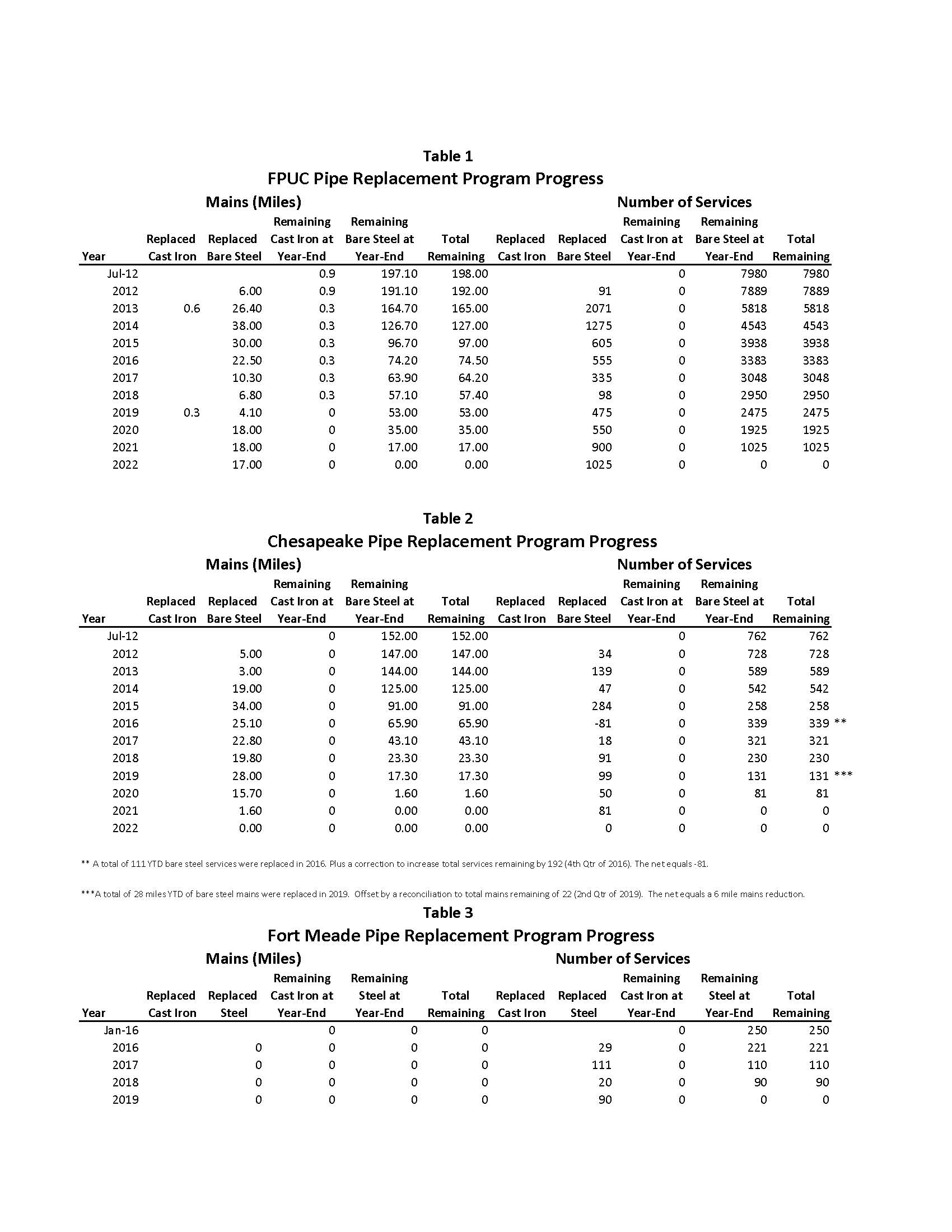 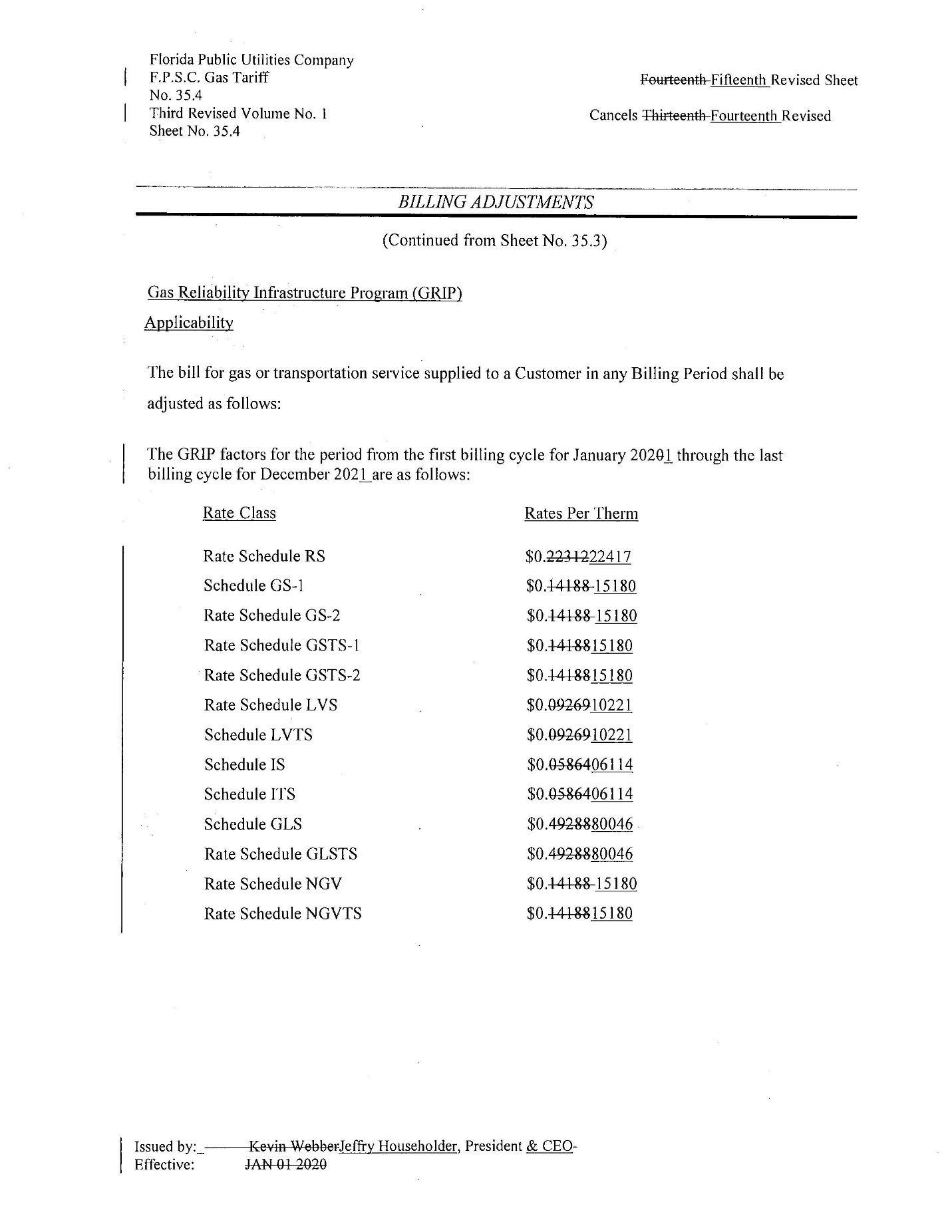 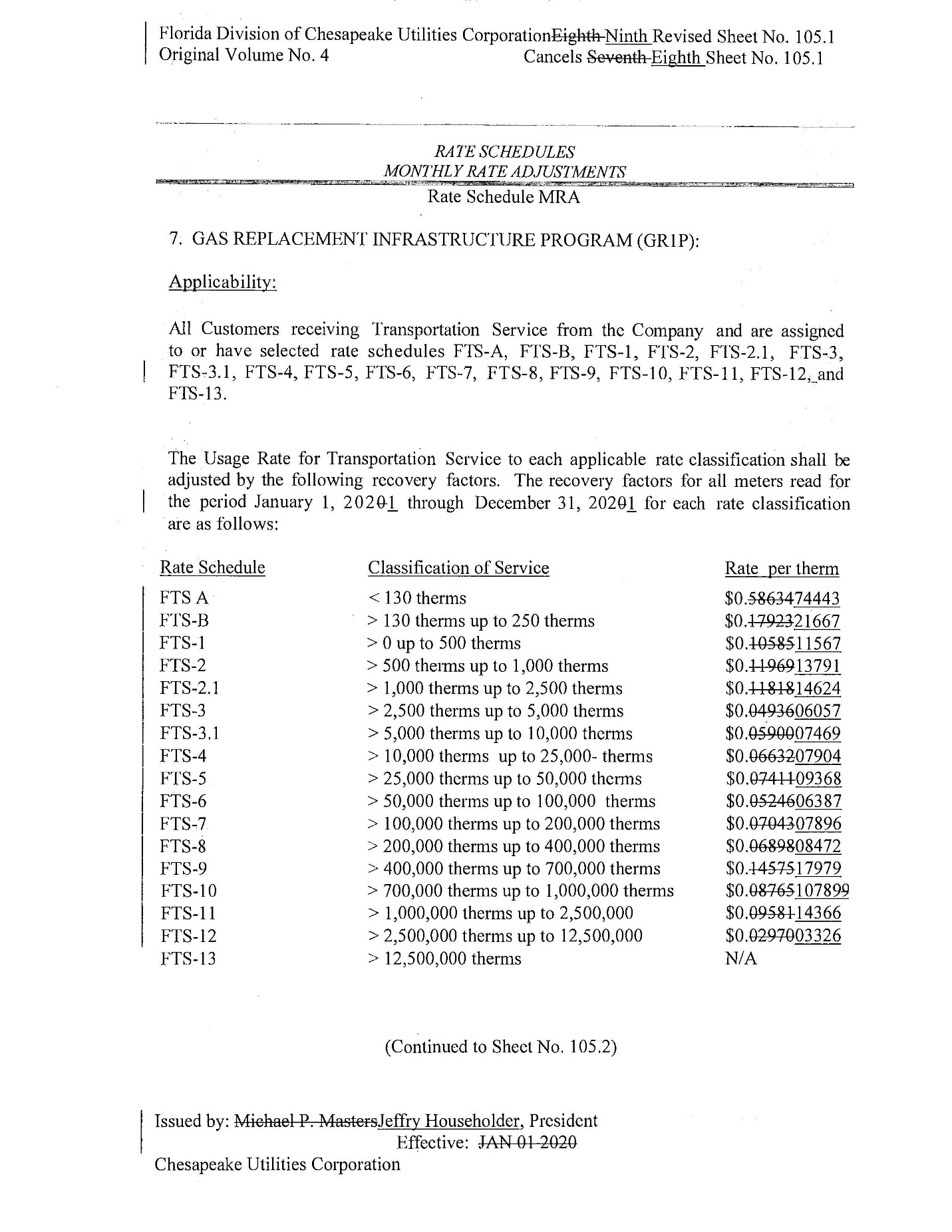 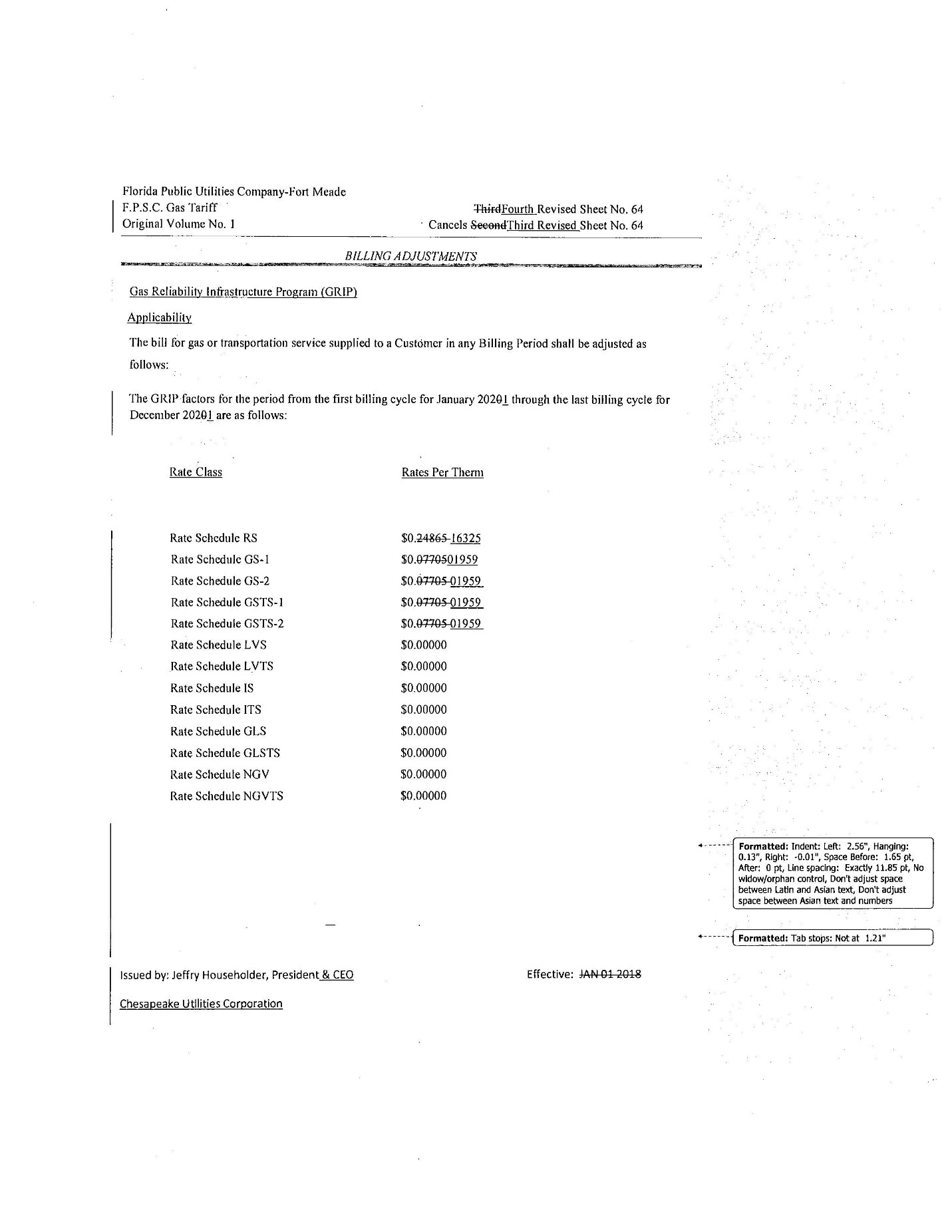 In re: Joint petition for approval of GRIP cost recovery factors for January 2021 through December 2021, by Florida Public Utilities Company, Florida Public Utilities Company-Fort Meade, and Florida Division of Chesapeake Utilities Corporation.DOCKET NO. 20200207-GUORDER NO. PSC-2020-0510-TRF-GUISSUED: December 21, 20202021 Projected Expenditures $17,750,000Return on Investment$7,317,570Depreciation Expense2,398,413Property Tax and Customer Notice Expense1,979,3352021 Revenue Requirement$11,695,318Less Revenue Requirement in Base Rates747,7272021 GRIP Revenue Requirement$10,947,591Less 2020 Over-recovery331,2312021 Total Revenue Requirement$10,616,3612021 Projected Expenditures$250,000Return on Investment$2,380,672Depreciation Expense779,113Property Tax and Customer Notice Expense684,1442021 Revenue Requirement$3,843,929Plus 2020 Under-recovery294,7542021 Total Revenue Requirement $4,138,683/s/ Adam J. TeitzmanADAM J. TEITZMANCommission Clerk